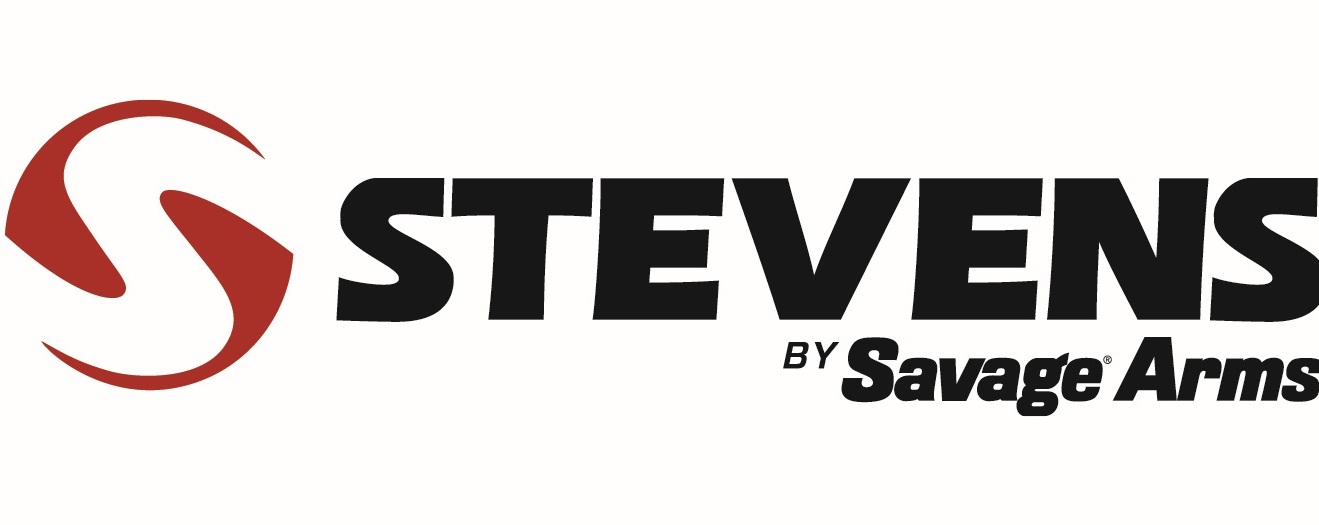  Contact: JJ ReichPublic Relations Specialist	763-323-3862FOR IMMEDIATE RELEASE 		 				 E-mail: pressroom@atk.comStevens 555 Over-and-Under Blends Style, Performance and ValueThe new Stevens 555 over-and-under shotgun uses a lightweight, scaled-to-gauge aluminum receiver with a steel insert to reinforce its breech. This minimizes weight while maximizing strength and rigidity. It features a Turkish walnut stock and forend, shell extractors, a manual tang safety, chrome-lined barrels and a single, selective mechanical trigger. Five interchangeable choke tubes meet any shooting need. Stevens offers the 555 in 12 and 20 gauge. SUFFIELD, CT – July 31, 2014 –Stevens, by Savage™ Arms, has introduced a fast-handling, stylish over-and-under shotgun that carries a price tag below $700. The all-new 555 is as suited for hunting as for breaking clays. Stevens kept weight to a minimum while maximizing strength and rigidity by incorporating a steel insert within the shotgun’s lightweight, scaled-to-gauge aluminum receiver. The 555 also features a Turkish walnut stock and forend, shell extractors, a manual tang safety, chrome-lined barrels, and a single, selective mechanical trigger. The five interchangeable choke tubes included let shooters tailor the 555 to any shooting need.Stevens offers the 555 in 12- and 20-gauge models. The 6-pound 12-gauge has 28-inch barrels, a 14 3/8-inch length of pull, 44 7/8-inch overall length, and a 2 1/8-inch drop at the comb. The 20-gauge model features 26-inch barrels, a 14 3/8-inch length of pull, 42 7/8-inch overall length and a 2 1/4-inch drop at the comb. It weighs 5 1/2 pounds.Part No. / Description / MSRP22165 / Stevens 555 12-gauge, 2 3/4- to 3-inch chamber / $692.0022166 / Stevens 555 20-gauge, 2 3/4- to 3-inch chamber / $692.00Products are available now. To learn more about the Stevens 555 over-and-under and the entire line of Savage firearms, visit www.savagearms.com.